СУМСЬКА МІСЬКА РАДАVIІ СКЛИКАННЯ XLІІІ СЕСІЯРІШЕННЯНа виконання рішення Сумської міської ради 29 лютого 2012 року                             № 1207-МР «Про Положення про Порядок розробки, затвердження та виконання міських цільових (комплексних) програм, програм економічного і соціального розвитку міста Суми та виконання міського бюджету», керуючись статтею 25 Закону України «Про місцеве самоврядування в Україні», Сумська міська радаВИРІШИЛА:Інформацію про хід виконання рішення Сумської міської ради від           30 грудня 2015 року № 204-МР «Про міську програму «Відкритий інформаційний простір м. Суми на 2016-2018 роки» (зі змінами) за підсумками 2017 року прийняти до відома (додається).Сумський міський голова                                                                О.М. ЛисенкоВиконавці: Кохан А.І.Пояснювальна записка про хід виконання рішення Сумської міської ради від 30 грудня 2015 року № 204 - МР «Про міську програму «Відкритий інформаційний простір м. Суми»  на 2016-2018 роки» (зі змінами) за підсумками 2017 рокуПрограма спрямована на забезпечення відкритості та прозорості діяльності органів місцевого самоврядування, інформування населення щодо актуальних питань життєдіяльності міста, популяризацію м. Суми на регіональному, загальноукраїнському та міжнародному рівнях, залучення інвестиційних і донорських коштів задля розвитку місцевої інфраструктури. Програма визначає правові, організаційні та фінансові основи здійснення та надання послуг щодо висвітлення діяльності Сумської міської ради та її виконавчого комітету, просування міста серед сумчан, жителів Сумщини, громадян України та світу, розвитку інвестиційної діяльності та зв’язків з іноземними партнерами.Програмою на 2017 рік було передбачено 4261,5 тис. грн. Фактичні обсяги фінансування склали 2844,4 тис. грн.ПІДПРОГРАМА 1Інформаційна прозорістьДіяльність Департаменту комунікацій та інформаційної політики націлена на оперативне інформування громадян, широку кампанію з роз’яснення рішень влади, аби вчасно реагувати на можливі проблемні чи конфліктні ситуації, не допускати підвищення соціальної напруги, забезпечувати потреби городян у достовірній та повній інформації про діяльність органів влади, заходи з життєзабезпечення обласного центру, формувати громадську думку щодо актуальних питань управління містом. Це стосується медіа-заходів щодо ситуації з надання житлово-комунальних послуг, реформування галузі ЖКГ, транспортним забезпеченням, тарифною політикою, реформування медицини, організації надання субсидій, виконання робіт з благоустрою міста, облаштування прибудинкових територій, багато іншого. Оперативно подавалася також інформація про аварійні та планові відключення водопостачання, ремонтів електромереж, проведення земельних робіт тощо.Протягом 2017 року проведено 85 медіа-заходів (брифінги, прес-тури, прес-конференції). Діяльність Сумської міської ради, її виконавчого комітету, структурних підрозділів висвітлювалась на ТРК «Відікон», СТС, АТВ, UA:Sumy, «Діва-радіо», FM-радіо, газетах «Ваш шанс», «Панорама».Спільно з ТРК «АТВ» започатковано щотижневу програму «Влада – сумчанам», у рамках якої здійснювалось інформування громади про поточну діяльність Сумської міської ради, її виконавчих органів.Також надавалось сприяння ТРК «Відікон» у підготовці щотижневої програми «Три питання владі», в якій надавались роз’яснення міського голови Олександра Лисенка з актуальних питань, що турбували жителів міста. У жовтні 2017 року Сумська міська рада за підсумками дослідження експертів Інституту масової інформації (ІМІ), проведеного за підтримки Freedom House, отримала відзнаку «Рада дружня до медіа» і визнана однією з кращих за створенням умов для роботи ЗМІ. Під час презентації результатів дослідження було особливо відзначено досвід Сумської міської ради в повному поінформуванні медіа щодо діяльності структурних підрозділів та комунальних підприємств, забезпеченні он-лайн трансляцій окрім апаратних нарад, засідань виконкому та сесій міської ради – ще й засідань профільних депутатських комісій, запроваджених цього року.Здійснюється адміністрування офіційного веб-сайту, створюються нові рубрики та сторінки відповідно до потреби.Щодня на веб-порталі розміщується до 10 повідомлень у рубриці «Новини», матеріали структурних підрозділів та комунальних підприємств за напрямками їх діяльності, здійснюються он-лайн трансляції, існує архів відеоматеріалів тощо. Протягом 2017 року було розміщено 5940 публікацій, пов’язаних з висвітленням діяльності Сумської міської ради, її виконавчого комітету, структурних підрозділів та міського голови. Щоденно сайт відвідує до 3000 користувачів.На сайті відповідно до чинного законодавства оприлюднюються проекти документів, що мають регуляторний характер, або ж виносяться на обговорення громади, проекти рішень виконавчого комітету та Сумської міської ради.Кількість зареєстрованих користувачів Інформаційного порталу Сумської міської ради становить 473 особи.У мережі Youtube створено та діє канал Сумської міської ради, де розміщуються відеоматеріали з діяльності органу місцевого самоврядування, а також он-лайн трансляції сесій Сумської міської ради, постійних депутатських комісій, засідань виконавчого комітету, апаратних нарад при міському голові.Кількість переглядів відеоматеріалів на каналі протягом 2017 року склала 395455.Забезпечується оновлення акаунту «Сумська міська рада» у соціальній мережі Фейсбук, де нині нараховується більше 1600 підписників. Тут подається інформація з офіційного сайту Сумської міської ради, надаються відповіді на запитання та коментарі користувачів.Також створено акаунт «Департамент комунікацій та інформаційної політики Сумської міської ради» (більше 110 підписників), у якому оприлюднюється інформація щодо діяльності підрозділу у напрямку сприяння розвитку громадянського суспільства, комунікацій з мешканцями, євроінтеграційних процесів тощо.Систематично виходить інформаційний бюлетень «Вісник Сумської міської ради» (у 2017 році вийшло 11 номерів). У ньому оприлюднюються рішення міської ради та ї виконавчого комітету, розпорядження міського голови, оголошення, інформація про вакансії.	Започатковано соціальний проект «Я – сумчанин». Дана ініціативапокликана розповісти містянам про їхніх земляків, котрі відзначились своїми справами на освітянській ниві, у спорті, у захисті батьківщини та правопорядку, інших сферах, аби в такий спосіб плекати почуття гордості у сумчан за місто та своїх земляків. У рамках проекту підготовлені та розміщені біг-борди, видано збірку нарисів про сумчан.Суми стали переможцем конкурсного відбору щодо підтримки впровадження громадського бюджету, який проводив Інститут бюджету та соціального-економічних досліджень (ІБСЕД) у рамках проекту «Зміцнення місцевої фінансової ініціативи (ЗМФІ-ІІ) впровадження» за фінансової підтримки Агентства США з міжнародного розвитку (USAID). У рамках реалізації проекту була надана можливість використання веб-платформи «Громадський проект» з метою автоматизації процесів партиципаторного бюджетування (подачі, розгляду проектів, голосування тощо). Також розроблено нову редакцію Положення про Координаційну раду з питань громадського (партиципаторного) бюджету м. Суми та Регламент роботи електронної системи «Громадський проект». Організовано широку інформаційну кампанію із залученням представників громадських організацій та експертів.Функціонує група «Суми. Бюджет небайдужості (Громадський проект м.Суми)», яка є офіційною групою щодо впровадження громадського (партиципаторного) бюджету міста. Її учасниками є 950 користувачів Фейсбуку з багатьох міст України, а не лише обласного центру.У рамках другого циклу реалізації громадського бюджету у Сумах протягом 2017 року було залучено більше 13 тис. мешканців, подано 66 ініціатив.Переможцями стали 18 проектів на суму 9 млн. грн., які будуть реалізовані у 2018 році.Відповідно до моніторингу забезпечення доступу до публічної інформації шляхом оприлюднення на офіційних сайтах міських рад, Інформаційний портал Сумської міської ради посів 3 місце. Рейтинг проводили фахівці Центру «Ейдос» у співпраці з Секретаріатом Уповноваженого Верховної Ради України з прав людини у рамках моніторингу забезпечення «права знати» органами місцевої влади. У рамках дослідження опрацьовувалися нормативні документи, відповіді на запити на інформацію, організацію доступу до інформації у приміщеннях об’єктів владних повноважень та оприлюднення інформації на сайтах. За загальним рейтингом Сумська міська рада потрапила до групи міст з середнім рівнем забезпечення доступу до публічної інформації з показником у 69,4%.За підсумками 2017 р. Суми вдруге поспіль очолили рейтинг прозорості 50-ти найбільших міст України, складений Словацьким інститутом економічних і соціальних реформ (INEKO) разом з Міжнародним центром перспективних досліджень (МЦПД) у рамках проекту «Прозорі та фінансово здорові органи місцевого самоврядування в Україні». Суми із результатом 72% (рівень транспарентності «А-») очолили рейтинг.                 У порівнянні з 2016р. цей показник зріс на 8,5%.ПІДПРОГРАМА 2Формування позитивного сприйняття міста СумиКомунальною установою «Агенція промоції «Суми» СМР у 2017 році було реалізовано 206 різних заходів. Протягом року участь у заходах, які проводились у приміщенні установи взяли біля 72492 сумчан та гостей нашого міста. Середній показник відвідуваності Сумської міської галереї - 1510 осіб за тиждень.Підвищену увагу сумчан привернув мистецький проект «Ніч міста», реалізований до Дня міста 2-3 вересня 2017 року. Спільно з сумськими та польськими митцями художниками, декораторами, поетами, артистами, музикантами було розроблено різноманітні локації, кожна з них відображала головну тематику проекту «Віддзеркалення часів». Усього було представлено 22 тематичні локацій. Кожен з жителів та гостей міста мали можливість як стати очевидцями створення локацій, так і учасниками різноманітних перформансів. Під час проведення заходу зареєстровано рекордну кількість відвідувачів у приміщенні Сумської міської галереї - 10280 гостей за день. 	Велику кількість відвідувачів (близько 7000) зібрав спільний захід музеїв та галерей міста Суми «Ніч музеїв». Його мета - популяризація музейно-галерейної справи та підтримки молодих митців. 13 травня фестиваль відбувся вже у третє. Було задіяно 25 локацій, де представили 32 проекти. Новими учасниками заходу стали: Сумський обласний театр юного глядача, Студія 18, аматорський театр «Трафарет», книгарня «Є», антикафе «Дом», Рoint #eduspace. Благодійний фестиваль вуличної їжі «Квітень Суми фест» (22.04.2017), що проводився у міському парку культури і відпочинку ім. І. Кожедуба, зібрав понад 1000 сумчан. Сімейне свято мало на меті не тільки пропаганду здорової їжі та знайомства зі стравами різних культур, а також благодійну – збір коштів для облаштування спеціального кабінету по системі Монтессорі у Сумському обласному центрі соціально-психологічної реабілітації дітей-інвалідів. Для центру було зібрано 7000 грн. Також у 2017 році реалізовано проекти «3D-екскурсія» містом Суми (відзнято 50 найважливіших архітектурних, історичних, культурних об’єктів у місті, додатково розроблено версію для перегляду аеропанорам міста у VR-форматі за допомогою cardboard, що формує перегляд міста у віртуальній реальності) та «Архітектурна спадщина міста Суми» (розроблено 49 табличок з індивідуальним дизайном та історичним текстовим наповненням про відповідний об’єкт на двох мовах (українська, англійська) на кожній табличці розміщено унікальний QR-код, відсканувавши який, можна прослухати повну аудіоверсію про об’єкт двома мовами). 	Протягом року забезпечено виготовлення та придбано промопродукцію з символікою міста (герб, лого-герб, символ міста – Альтанка, зображення архітектурних пам’яток, культурних закладів) та упаковку до неї на суму 223,2 тис.грн., у тому числі сувенір «Суми» (латунь, камень), картини на подушці та магніти з використанням оригінальних макетів акварелей місцевої художниці С. Качуровської, годинники подарункові, календарі, пазли сувенірні, картини з видами міста, футболки, чашки, блокноти, панно, вимпели тощо.	У рамках підтримки місцевого книговидання в 2017 році забезпечено вихід у світ видання місцевих авторів: - «І повернувся білим журавлем» П. Нестеренка на вшанування пам’яті загиблого в зоні АТО кіборга Сергія Табали;- «Слобожанщина. Альманах літераторів Сумщини. Випуск 21», щорічне видання місцевої організації Спілки письменників України; - «Збірка нарисів про сумчан» про простих людей міста, які вразили своїми вчинками;- «Ельза» А. Волошина за депутатські кошти на підтримку юного письменника Аміра Волошина;- «Казкове місто Суми» А. Коршунової, дитячий путівник по місту;- «Місто моєї долі» Л. Ромен, приурочене до річниці з дня заснування м. Суми;- «Молиться и не унывать» Л. Пермінової за депутатські кошти;- «Ілюстративний каталог «Мрії збуваються» до ювілею Сумської дитячої художньої школи ім.М.Г. Лисенка;- «Впровадження енергозберігаючих програм у комунальних установах м. Суми» за депутатські кошти.На це завдання було використано 259,1 тис. грн. ПІДПРОГРАМА 3Зовнішні відносини Сумської міської ради та її виконавчого комітетуПротягом 2017 року постійно проводилися заходи, спрямовані на розвиток та співробітництво з іноземними партнерами.З метою встановлення нових партнерських зв’язків: - відбулася робоча зустріч з координатором з питань України «Інституту Східноєвропейських досліджень», в ході якої було підписано Угоду про партнерство та співробітництво Інституту з Сумською міською радою;- м. Суми відвідала офіційна делегація м. Чжуцзі (Китайська Народна Республіка) та підписано меморандум про наміри щодо розвитку дружніх комунікацій;.З офіційними візитами у м. Суми перебували Другий Секретар Посольства Японії в Україні Ясухіро Ікута, а також Надзвичайний та Повноважний Посол Литовської Республіки в Україні Марюс Януконіс, Надзвичайний Посол Швейцарської Конфедерації в Україні та Республіці Молдова Гійом Шойрер.У рамках підтримки зв’язків з містами-партнерами здійснювався обмін офіційними делегаціями та проведення робочих зустрічей, зокрема:- в м. Целлє (Німеччина) перебувала офіційна делегація м. Суми з нагоди відзначення 725-річчя міста Целлє;- офіційна делегація м. Суми відвідала місто Врацу (Болгарія) в рамках відзначення Дня міста;- представники Сумської міської ради відвідали місто-партнер Гожув–Вєлькопольський (Республіка Польща) з нагоди 760-річчя міста;- офіційна делегація м. Суми відвідала святкування Великого Ювілею 700-ї річниці визнання муніципальних прав міста-партнера Люблін (Республіка Польща);- м. Суми відвідала делегація Футбольної Асоціації міста Гожув-Вєлькопольський (Республіка Польща) з метою участі в футбольному чемпіонаті;- в рамках святкування Дня міста м. Суми відвідали представники Врачанського муніципалітету (Болгарія);- відбулася робоча зустріч офіційної делегації від Сумської міської ради з представниками уряду міста-партнера Люблін (Республіка Польща);Забезпечувалася участь у міжнародних конференціях, тренінгах, семінарах, форумах тощо, зокрема: - офіційна делегація Сумської міської ради взяла участь в Економічному Форумі в м. Криниця-Здруй (Республіка Польща);- представники Сумської міської ради взяли участь в VI Конгресі Ініціатив Східної Європи в місті-партнері Люблін (Республіка Польща).Проводилися спільні культурно-мистецькі заходи із зарубіжними партнерами, зокрема, проведено Дні Польщі в місті Суми; в рамках загальноміського фестивалю «Ніч міста» м. Суми відвідали художники з Любліна (Республіка Польща). Організовано прийом двох гуманітарних місій зі Швейцарії «Конвой 2017» з доставки гуманітарної допомоги на загальну суму 628,4 тис. гривень.	У 2017 році було реалізовано 3 проекти за німецькою програмою SES (Senior Experten Service /Служба Старших Експертів) із залучення іноземних експертів:	- в галузі «Освіта» Карл-Хайнц Вестенхофер надавав професійний інструктаж з підготовки поварів і кондитерів за європейськими стандартами;	- в галузі «Охорона здоров’я» Норберт Юрген Мурр ділився досвідом у наданні реабілітаційних послуг медичними закладами міста; 	- в галузі «Соціальний захист населення» Герхард Ханн надавав консультації щодо покращення надання послуг Центром реінтеграції бездомних осіб.	За програмою SKЕW-CIM придбано комп’ютерне обладнання для організації робочих місць.	Протягом року було придбано іміджеву продукцію, у тому числі для організації проведення урочистих заходів з нагоди Дня Європи (прапори, прапорці, книги «Казкове місто Суми) на загальну суму 57.3 тис. грн.Директор департаменту комунікацій та інформаційної політики						       А.І. КоханДодаток						до рішення Сумської міської ради «Про хід виконання 								рішення Сумської міської ради від 30 грудня 2015 року 						№ 204-МР «Про міську програму «Відкритий інформаційний 							простір м. Суми» на 2016-2018 роки» (зі змінами) за 								підсумками 2017 року»						від 25 липня 2018 року  № 3678 - МРІнформація про виконання програми «Відкритий інформаційний простір м. Суми» на 2016-2018 рокиза підсумками 2017 рокуСумський міський голова                                                                								О.М. ЛисенкоВиконавці: Кохан А.І.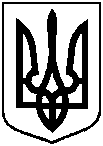 від 25 липня 2018 року № 3678 - МРм. СумиПро хід виконання рішення Сумської міської ради від 30 грудня 2015 року    № 204 - МР «Про міську програму «Відкритий інформаційний простір      м. Суми на 2016-2018 роки» (зі змінами) за підсумками 2017 рокуНазва завдання/заходуЗатверджено програмою на 2017 рік (грн.)(зі змінами)Передбачено в бюджеті на 2017 рік (грн.)(зі змінами)Виконано(грн.)Коротка інформація про виконання завдань12345Всього на виконання Програми:4261,53265,82844,4Підпрограма 1. Інформаційна прозорістьПідпрограма 1. Інформаційна прозорістьПідпрограма 1. Інформаційна прозорістьПідпрограма 1. Інформаційна прозорістьПідпрограма 1. Інформаційна прозорістьВсього на виконання підпрограми 11646,51178,21119,31.1. Інформування територіальної громади з актуальних питань життєдіяльності міста1.1.1. Забезпечити висвітлення діяльності Сумської міської ради на телебаченні та радіо 1023,0659,0613,3Діяльність Сумської міської ради, її виконавчого комітету, структурних підрозділів висвітлювалась на на каналах «Відікон», «UA:Sumy», СТС, АТВ, FM-радіо1.1.2. Забезпечення висвітлення діяльності Сумської міської ради в друкованих ЗМІ76,330,030,0У 2017 році укладались договори з газетами «Панорама» та «Ваш шанс»1.1.3. Забезпечити випуск бюлетеню «Офіційний вісник Сумської міської ради»80,074,074,0Протягом року вийшло 11 номерів бюлетеню1.1.4. Висвітлення в мережі Інтернет діяльності Сумської міської ради, її виконавчих органів, міського голови, актуальних питань територіальної громади міста378,0335,6334,6Здійснювалась онлайн-трансляція сесій Сумської міської ради, засідань виконавчого комітету, апаратних нарад при міському голові, розміщення відеоновин, промоційних матеріалів, виготовлення відеороликів123451.1.5. Проведення інформаційно-просвітницьких заходів (брифінгів, прес-конференцій, «круглих столів», прес-турів, прямих ефірів тощо)---Протягом 2017 року для представників ЗМІ проведено 85 медіа-заходів ( брифінги, та прес-тури, прес-конференції)1.1.6. Інформаційне наповнення офіційного сайту Сумської міської ради---Проводилось систематичне оновлення та адміністрування офіційного сайту Сумської міської ради. Щодня на веб-порталі розміщується до 10 повідомлень у рубриці «Новини», матеріали структурних підрозділів та комунальних підприємств за напрямками їх діяльності, здійснюються он-лайн трансляції, існує архів відеоматеріалів. Кількість зареєстрованих користувачів Інформаційного порталу Сумської міської ради становить 473 особи. За звітний період було розміщено 5940 публікацій, пов’язаних з висвітленням діяльності Сумської міської ради, її виконавчого комітету, структурних підрозділів та міського голови.1.2. Відзначення ЗМІ та журналістів до Дня журналіста:9,69,6-До Дня журналіста привітали та відзначили представників ЗМІ та колективи редакцій 1.3. Промоційна та інформаційна кампанія громадського (партиципаторного) бюджету м. Суми79,670,067,4Було організовано широку інформаційну кампанію із залученням представників громадських організацій та експертів. Протягом 2017 року було залучено більше 13 тис. мешканців міста, подано 66 ініціатив, з яких 51 винесена на голосування. Переможцями визначено 18 проектів на суму 9 млн. грн.Підпрограма 2. Формування позитивного сприйняття міста СумиПідпрограма 2. Формування позитивного сприйняття міста СумиПідпрограма 2. Формування позитивного сприйняття міста СумиПідпрограма 2. Формування позитивного сприйняття міста СумиПідпрограма 2. Формування позитивного сприйняття міста СумиВсього на виконання підпрогами 21669,91277,81116,62.2. Промоція міста шляхом створення єдиного міського інформаційного середовища2.2.1. Забезпечення розробки та виготовлення інформаційно-промоційного маршруту «Архітектурна спадщина»68,068,054,8Розроблено 49 табличок з індивідуальним дизайном та історичним текстовим наповненням про відповідний об’єкт на двох мовах (українська, англійська). На кожній табличці розміщено унікальний QR-код, відсканувавши котрий, можна прослухати повну аудіоверсію про об’єкт двома мовами. 123452.2.2. Проведення конкурсу відеопромороликів «Суми. Погляд сумчан»17,317,3--2.2.3. Забезпечення проведення фестивалю «Ніч міста»155,2153,5143,5Мистецький проект «Ніч міста» був реалізований до Дня міста. Спільно з сумськими та польськими митцями художниками, декораторами, поетами, артистами, музикантами було розроблено 22 тематичні локації, кожна з них відображала головну тематику проекту «Віддзеркалення часів». Під час заходу зареєстровано рекордну кількість відвідувачів у приміщенні Сумської міської галереї - 10280 осіб за день2.2.4. Оплата послуг з розробки та розміщення інформації про події, заходи, фестивалі в місті Суми17,217,216,8Інформація про події, заходи, фестивалі в місті Суми розміщувалась на афішах, біг-бордах, сіті-лайтах2.3. Промоція м.Суми як відкритого інформаційного простору2.3.1. Забезпечення створення промоційних аудіо-, відеоматеріалів про сучасне місто Суми58,838,835,0Створено новий проморолик спільно з командою Open Ukraine «Суми. Маленьке місто великих вражень» із аеропанорамами визначних місць з короткою і важливою інформацію про об’єкт. 2.3.2. Забезпечення розміщення та просування промоційних і рекламно-інформаційних матеріалів про місто Суми на електронних інформресурсах (у т. ч. на Муніципальному порталі) та у друкованих ЗМІ13,7---2.3.3. Забезпечення виготовлення та придбання елементів упаковки для промопродукції21,521,421,4Забезпечено придбання елементів упаковки для промопродукції із акварелями сумської художниці Світлани Качуровської.2.3.4. Забезпечення виготовлення та придбання промопродукції201,9201,9201,8Оновлено асортимент промопродукції із використанням макетів із акварелями сумської художниці Світлани Качуровської про місто Суми.2.3.5. Забезпечення розробки, виготовлення та розміщення візуальних матеріалів на зовнішніх рекламних носіях12,512,23,4Проводилось розміщення візуальних матеріалів на зовнішніх рекламних носіях «Ніч музеїв», «Ніч міста», «Квітень Суми Фест», «День міста»123452.3.6. Оплата послуг з розробки та виготовлення промоційних поліграфічних матеріалів (буклети, проспекти, флаєри, карти міста тощо)28,628,628,1Створено інформативно-промоційний буклет «50 причин відвідати місто Суми» із залученням письменниці Анни Коршунової, художниці Світлани Качуровської та дизайнера Дмитра Растворцева. Створено оновлену туристичну карту міста Суми.2.3.7. Забезпечення створення високоякісної фоторекламної продукції міста Суми14,114,1--2.4. Забезпечення проведення виїзних днів міста Суми в інших містах України118,225,2--2.5. Підтримка місцевого книговидання551,9326,1259,0У рамках підтримки місцевого книговидання забезпечено вихід у світ видань: «І повернувся білим журавлем» П. Нестеренка, «Слобожанщина. Альманах літераторів Сумщини. Випуск 21», «Збірка нарисів про сумчан», «Ельза» А. Волошина, «Казкове місто Суми» А. Коршунової, «Місто моєї долі» Л. Ромен, «Молиться и не унывать» Л. Пермінової, «Ілюстративний каталог «Мрії збуваються», «Впровадження енергозберігаючих програм у комунальних установах м. Суми»2.6. Проведення культурно-промоційних заходів---2.6.1. Реалізація культурно-промоційних проектів283,8247,3247,3Реалізовано проекти «Мистецька осінь», «Квітень Суми фест», «Ніч музеїв», «3D-екскурсія», «Туристично-інформаційні таблички», «Туристична карта міста Суми», «Дні сталої енергії», «Weekend у Сумах»2.6.2. Забезпечення проведення інших культурно-промоційних заходів107,2106,1105,5Проведено низку культурно-промоційних заходів, у т.ч. виставки – 39, круглі-столи, прес-конференції, творчі вечори, благодійний аукціон, інформаційно-промоційну підтримку міських проектів таких як «Друг з притулку», «Чеховфест», «Закохані Суми». Підпрограма 3. Зовнішні відносини Сумської міської ради та її виконавчого комітетуПідпрограма 3. Зовнішні відносини Сумської міської ради та її виконавчого комітетуПідпрограма 3. Зовнішні відносини Сумської міської ради та її виконавчого комітетуПідпрограма 3. Зовнішні відносини Сумської міської ради та її виконавчого комітетуПідпрограма 3. Зовнішні відносини Сумської міської ради та її виконавчого комітетуВсього на виконання підпрограми 3945,1809,9608,53.1. Сплата організаційних внесків для участі у конференціях, семінарах36,930,510,5У вересні 2017 року в м. Суми було забезпечено  організацію перебування делегації з м. Чжузці (КНР), під час якого відбулась робоча зустріч з керівництвом міста, 12345а також підписано Меморандум про наміри щодо розвитку дружніх комунікацій між містом Чжуцзі і містом Суми.3.2. Участь у міжнародних форумах, ярмарках, виставках46,646,643,5Забезпечено участь представників Сумської міської ради в ряді заходів: Міжнародному 27 Економічному  форумі в м. Криниця-Здруй (Польща), IV Конгресі ініціатив Східної Європи в м. Люблін (Польща) та Міжнародному Х форумі Європа-Україна в м. Жешув (Польща)3.3. Оновлення кредитного рейтингу та рейтингу інвестиційної привабливості35,031,531,5Оновлено рейтинг інвестиційної привабливості та довгостроковий кредитний рейтинг міста Суми за підсумками 2016 року та I півріччя 2017 року3.4. Встановлення нових партнерських відносин з містами зарубіжних країн28,410,0--3.5. Оновлення іміджевого інформаційного комплекту «Інвестиційний паспорт міста Суми» з виготовленням промоційного відеоролику та його поширення180,1176,2121,5У 2017 році було перевипущено іміджевий інформаційний комплект «Інвестиційний паспорт м. Суми» у кількості 100 шт. та створено промоційний відеоролик про інвестиційний потенціал міста «Invest in Sumy». Комплект інвестиційного паспорту доповнився сучасним USB флеш-накопичувачем на якому міститься електронна версія інвестиційного паспорту та промоційний відеоролик3.6. Придбання іміджевої продукції з символікою міста Суми57,357,357,3Придбана іміджева продукція для вручення гостям міста під час урочистих заходів та візитів наших офіційних делегацій.3.7. Організація прийому та перебування офіційних делегацій з нагоди проведення урочистих заходів в місті Суми134,094,593,5У місті Суми було забезпечено організацію святкових заходів з нагоди святкування Дня міста (69 744, 96 грн.) та Днів Європи (23 746,36 грн.).3.8. Заходи пов’язані з підтримкою зв’язків з містами-побратимами та пошуком нових міст-партнерів107,5107,582,1Забезпечено відрядження офіційних делегацій СМР до міст-партнерів: з нагоди святкування Днів міста Гожув-Влкп. (Польща), з нагоди святкування Великого Ювілею 700-ї річниці визнання муніципальних прав м. Люблін (Польща), також до м. Целлє (Німеччина), м. Враца (Болгарія), м. Банська-Бистриця (Словаччина).3.9.Організація прийому та перебування делегацій з метою промоційного обміну з 50,550,4--12345містами-побратимами3.10. Організація доставки гуманітарної допомоги зі Швейцарії «Конвой»83,746,842,6У рамках співпраці м. Суми з м. Волен (Швейцарія) організовано супровід учасників гуманітарної місії «Конвой 2017/1» та «Конвой 2017/2».3.11. Розширення співробітництва з містами України та зарубіжжя щодо проведення промоційно-інформаційних та мистецьких заходів в місті та за його межами (виставки, семінари, тощо)41,541,531,7Забезпечно проведення Днів Польщі в м. Суми в листопаді 2017 року.3.12. Залучення іноземних експертів для застосування європейського досвіду у роботі:117,1117,194,3У 2017 році було успішно залучено трьох експертів у галузях «Освіта», «Соціальний захист населення», «Охорона здоров’я» за німецькою програмою SES (Senior Experten Service /Служба Старших Експертів). Придбано комп’ютерне обладнання для організації робочих місць за програмою SKЕW-CIM.3.14. Відрядження представників виконавчого комітету СМР на запрошення міст України з нагоди святкування Днів міст26,5---